Evangelisches Werk für Diakonie und Entwicklung e.V.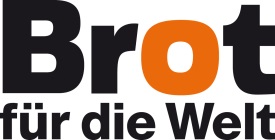 Brot für die Welt Referat InlandsförderungCaroline-Michaelis-Str. 110115 BerlinAntragEntwicklungspolitische Recherchereise für FilmschaffendeBitte beantworten Sie die folgenden Fragen auf maximal sechs Seiten.Die Fragen sollen Ihnen helfen, das Projekt, für das Sie Mittel beantragen, so darzustellen, dass möglichst wenig Rückfragen unsererseits und möglichst wenig Nacharbeit Ihrerseits nötig sind. Bitte melden Sie sich, wenn Sie Rückfragen zur Antragstellung haben.Voraussetzung der Förderung ist die Kompensation der Flugemissionen über die Klima-Kollekte (www.klima-kollekte.de). 30 Prozent der Kompensationskosten können als Zuschuss bei Brot für die Welt beantragt werden.Information zur antragstellenden Person Welche Erfahrungen haben Sie in der entwicklungspolitischen Bildungs- und Informationsarbeit? Und welche in der filmischen Arbeit?Haben Sie zu dem Thema oder Land der Recherchereise schon einmal gearbeitet? Wenn ja, in welcher Form?Situationsbeschreibung Wie stellt sich die gesellschaftspolitische Situation bezüglich des Recherchethemas dar? Warum ist die Recherche vor diesem Hintergrund entwicklungspolitisch relevant?Projektziele und WirkungWas wollen Sie mit der Recherche erreichen (z.B. bzgl. Drehorten oder Protagonist/innen)? Welche Wirkung möchten Sie bei den gedachten Zielgruppen erzielen (Wissenszuwachs, Kompetenzen) ?ZielgruppenFür welche Zielgruppen planen Sie das Projekt?  Beschreibung der Projektaktivitäten Welche Fragestellungen werden in der Recherche behandelt? Bitte legen Sie ein Reiseprogramm bzw. einen Programmentwurf bei.Welche Organisationen, Ansprechpersonen oder potenzielle Protagonist/innen werden einbezogen?  ErgebnisseIn welcher Form (Drehbuch, Treatment, Trailer u.a.) legen Sie die Ergebnisse Ihrer Recherchearbeit vor?QuerschnittsfragenInwiefern werden Chancenungleichheiten und verschiedene Perspektiven (z.B. von Frauen und Männern) in Bezug auf das Recherchethema berücksichtigt?Inwieweit werden Aspekte der Nachhaltigkeit (z.B. Umweltverträglichkeit) in die Recherchereise einbezogen?Einnahmen- und Ausgabenplan  Bitte füllen Sie unser Formular aus: www.brot-fuer-die-welt.de/inland.Sollten sich die Ausgabenpositionen nicht selbst erklären, fügen Sie bitte eine Erklärung auf einem Beiblatt hinzu. Die Kosten für die Kompensation der Flugemissionen sind im Einnahmen- und Ausgabenplan aufzuführen. Weitere AnmerkungenDiesen Antrag und das ausgefüllte Formular des Einnahmen- und Ausgabenplans schicken Sie bitte elektronisch als Word- bzw. Excel-Dateien an inlandsfoerderung@brot-fuer-die-welt.de und postalisch mit einer rechtsverbindlichen Unterschrift an Brot für die Welt Referat Inlandsförderung. Anlagen Für Erstantragstellende: Bio- bzw. FilmografieAusgefülltes Formular des Einnahmen- und Ausgabenplans Programm der Reise (Stand zum Zeitpunkt der Antragstellung)Kostenvoranschlag für die FlügeAuf Grundlage des Datenschutzgesetzes der EKD werden Ihre personenbezogenen Daten im Rahmen dieser Antragstellung erhoben und verarbeitet und nur für die Antragsbearbeitung genutzt. Detaillierte Informationen u.a. zu Ihren Rechten finden Sie in unseren Datenschutzbestimmungen https://www.brot-fuer-die-welt.de/datenschutz/.Thema der Recherchereise LandAntragsteller/in AnschriftTelefonE-MailBankverbindung Kontoinhaber/inBankIBAN/BICBeantragte FördersummeProjektzeitraumBeginn:Ende:Ort, Datum Antragsteller/in (rechtsverbindliche Unterschrift)